大腸直腸外科肛門手術後照護注意事項術後紗布取下後即開始執行溫水坐浴。溫水坐浴時機：早上、中午、晚上、排便後、肛門傷口疼痛腫脹不適時，大小便困難可先坐浴再如廁，一日至少四次，術後第一周可增加坐浴的次數。溫水坐浴方法：用大型臉盆裝溫水，水溫約和洗澡水溫度相同，以不燙手為原則，水約8分滿。將臀部坐於大型臉盆，不建議蹲姿(會讓骨盆肌肉緊張)，身體微側，以手將臀部些微扳開，讓肛門直接浸泡於溫水中。肛門坐浴時間不宜過長，以3~5分鐘為宜。坐浴時請勿任意加入其他消毒藥水。溫水坐浴目的：保持傷口清潔、促進血液循環、減輕疼痛、軟化組織。坐浴後擦乾肛門水分，術後傷口未癒合前會有少量滲血及分泌物，可平蓋乾淨紗布即可，以免弄髒衣物。術後一周內排便時，仍會有少許血水，屬正常情形，如有大量出血的情形發生時，請立即到急診室。臥床患者可使用小型沖洗器(醫療器材行有售)沖洗肛門口，再使用床上便盆坐浴，盡量將肛門口泡在溫水中。如行動不便需於協助下下床坐浴之患者，可直接坐在便盆椅上，使用蓮蓬頭沖洗肛門口，時間約3~5分鐘，或至維康購買坐浴盆(約$450)。飲食及生活注意事項：多吃蔬菜水果(所有的蔬果，不限定種類)，高蛋白飲食(如魚、肉、蛋)，多喝開水(每日2000c.c-3000c.c)，以預防便祕。b. 避免刺激性食物，如：辣椒、菸酒、油炸等。c. 避免久站、久蹲或久坐。勿有蹲下撿起物品之動作。如廁後用水洗淨，盡量少用衛生紙擦拭。養成日常生活作息規律化，勿熬夜。一周內勿搬重物，兩周內避免騎腳踏車，如騎機車避免行經顛坡路面。傷口分泌物呈綠色、黃色膿稠狀或有惡臭味時請立即就醫。依照醫師指示定時回診。勿自行購買灌腸劑及瀉藥使用，勿自行用手挖大便。出院後須回診狀況如左：大量出血(須立即回診)、發燒、排尿困難、持續便祕、腹瀉。【以上資料僅供參考，關於病情實際狀況，請與醫師或治療師討論。】參考資料馮容芬、李惠玲、方又圓、吳麗彬、周繡玲、劉莉妮、袁素娟、胡月娟、李嘉蕙、謝珮琳、陳瑋、楊玉娥、陳宇平、李和惠、曾月霞、陳淑芬、尹裕君、劉芹芳、謝家如編著，劉雪娥總校閱(2018)‧成人內外科護理下冊(第七版)‧消化系統疾病之護理‧台北：華杏。劉慈慧、李玉蘭、施強麗、王曉蓉、蘇靖琇、鄒綉菊(2013)･溫水坐浴對肛門疾病疼痛緩解效果之實證文獻回顧･高雄護理雜誌，30(2)，53-62。                    若您想對以上的內容進一步了解，傷口治療師 鍾佳芬連絡電話：05-2756000轉3518  天主教中華聖母修女會醫療財團法人天主教聖馬爾定醫院   關心您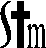 2023年03月修訂